International Student Week in Belgrade 2015 - ISWiB 2015The youth association World Youth Wave announces the Official Call for Applications for the 9th International Student Week in Belgrade - ISWiB 2015 which will be held from 12th to 19th July 2015 in Belgrade, Serbia. This year’s festival theme is Unwrap!APPLICATION DEADLINE IS 1st APRIL 2015, 23:59 CET! Call for Applications PDF.pdf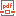 